Miejski OśrodekPomocy Społecznejw ŁodziSPRAWOZDANIEZ REALIZACJI UCHWAŁY NR XVIII/730/19 RADY MIESKIEJ W ŁODZI Z DNIA 27 GRUDNIA 2019 R. W SPRAWIE PRZYJĘCIA„PROGRAMU ROZWOJU PIECZY ZASTĘPCZEJ W ŁODZI NA LATA 2020-2022”ZA ROK 2021„Program Rozwoju Pieczy Zastępczej w Łodzi na lata 2020-2022” został przyjęty uchwałą Nr XVIII/730/19 Rady Miejskiej w Łodzi z dnia 27 grudnia 2019 r. w sprawie przyjęcia „Programu Rozwoju Pieczy Zastępczej w Łodzi na lata 2020-2022”.Program realizowany jest przez Miejski Ośrodek Pomocy Społecznej w Łodzi oraz komórki organizacyjne Urzędu Miasta Łodzi, tj.: Centrum Administracyjne Pieczy Zastępczej w Łodzi, Wydział Sportu w Departamencie Rewitalizacji i Sportu Urzędu Miasta Łodzi, Wydział Edukacji w Departamencie Pracy, Edukacji i Kultury Urzędu Miasta Łodzi, Departament Gospodarowania Majątkiem Urzędu Miasta Łodzi, Wydział Kultury w Departamencie Pracy, Edukacji i Kultury Urzędu Miasta Łodzi, Wydział Zdrowia i Spraw Społecznych w Departamencie Zdrowia i Spraw Społecznych Urzędu Miasta Łodzi.Partnerami realizacji założonych w Programie działań są również instytucje oraz organizacje pozarządowe, zajmujące się statutowo wspieraniem pieczy zastępczej w Mieście Łodzi.Cele programu:Cel I: Wsparcie opiekunów zastępczych i rodzin biologicznych przeżywających kryzysCel II: Promocja rodzicielstwa zastępczego i rozwój rodzinnych form opieki zastępczejCel III: Optymalizacja instytucjonalnych form pieczy zastępczejCel IV: Pomoc wychowankom pieczy zastępczej w procesie usamodzielnieniaCel V: Zmiany organizacyjne i jakościowe organizatora rodzinnej pieczy zastępczejUCHWAŁA NR XVIII/730/19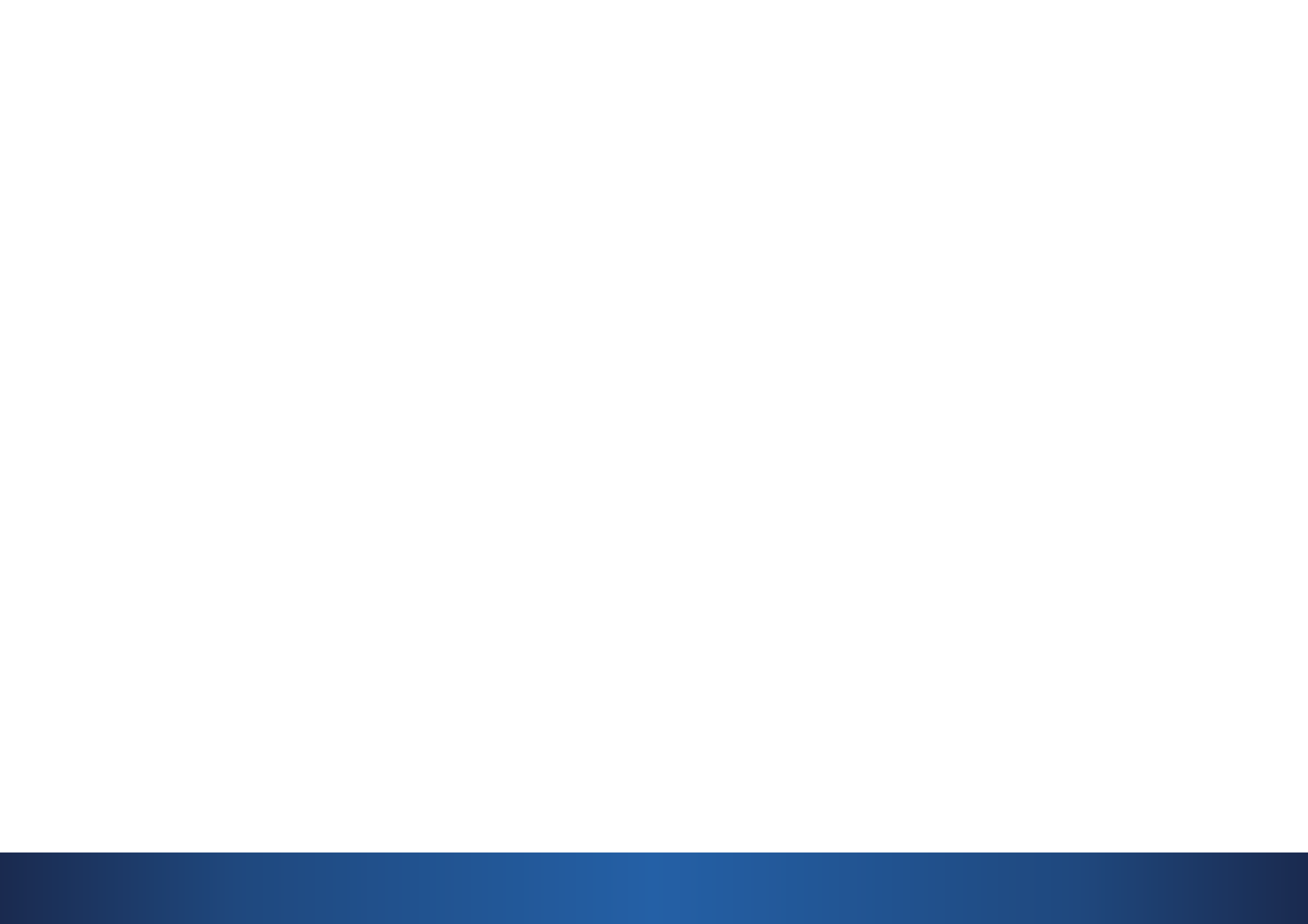 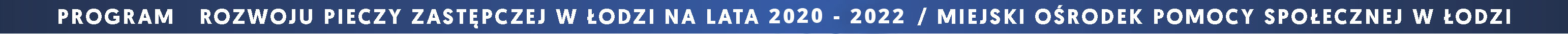 
.DZIAŁANIANAZWA WSKAŹNIKAJEDNOSTKAWARTOŚĆ BAZOWAWARTOŚĆ ZREALIZOWANAOPIS WSKAŹNIKAI.1. Umożliwienie dzieciom umieszczonymw rodzinnejpieczy zastępczej udziału w zajęciach sportowo-rekreacyjnychZajęcia sportowo-rekreacyjne dla dzieciOsoba, która wzięła udział w zajęciach sportowo-rekreacyjnychLiczba dzieci,które zgłaszały zainteresowanie zajęciami sportowo-rekreacyjnymi94%W 2021 r. 247 dzieci zgłosiło zainteresowanie zajęciami sportowo-rekreacyjnymi, ostatecznie skorzystało z tej formy spędzania czasu 232 dzieci.Obostrzenia sanitarne związane z pandemią COVID-19 ograniczyły zainteresowanie i uczestnictwo w zajęciach sportowo-rekreacyjnych.I.2. Umożliwienie dzieciom umieszczonymw rodzinnejpieczy zastępczej udziału w zajęciach edukacyjnych oraz kulturalno- artystycznychZajęcia edukacyjne oraz kulturalno-artystyczne dla dzieciOsoba, która wzięła udział w zajęciach edukacyjnych oraz kulturalno- artystycznychLiczba dzieci, które zgłaszały zainteresowanie zajęciami edukacyjnymi oraz kulturalno-artystycznymi97%W 2021 r. z możliwości uczestnictwa w zajęciach
i wydarzeniach kulturalnych np. wyjściach do teatrów, muzeów, kin, planetarium, na koncerty, wystawy
i festiwale skorzystało 279 dzieci.Obostrzenia sanitarne związane z pandemią COVID-19 ograniczyły zainteresowanie i uczestnictwo w zajęciach edukacyjnych oraz kulturalno-artystycznych.I.3. Kontynuowanie działań dotyczących priorytetowego przyjmowania dzieci umieszczonychw rodzinnej pieczy zastępczej oraz 
w placówkach opiekuńczo - wychowawczych typu rodzinnego do przedszkoli miejskich oraz zwolnienie opiekunów z pokrywania opłat stałych 
za świadczenia przedszkoli miejskichPrzedszkola miejskieOsoba, która została przyjęta  do przedszkola miejskiegoLiczba dzieci, które zostały zgłoszone do przedszkoli miejskich100%W 2021 r. spośród 79 dzieci, których opiekunowie skorzystali z przywileju priorytetowego przyjmowania do przedszkoli i zwolnienia z pokrywania opłat stałych za świadczenia, 33 małoletnich było z rodzin zastępczych spokrewnionych, 7 z rodzin zastępczych niezawodowych, 27 z rodzin zastępczych zawodowych (w tym 7 z rodzin zastępczych zawodowych specjalistycznych i 9 z rodzin zastępczych zawodowych, pełniących funkcję pogotowia rodzinnego),                             12 z rodzinnych domów dziecka.I.4. Kontynuowanie działań dotyczących priorytetowego dostępu do usług poradni psychologiczno – pedagogicznych rodzinom zastępczym, rodzinnym domom dziecka oraz placówkom opiekuńczo-wychowawczym typu rodzinnegoPoradnie psychologiczno-pedagogiczneOsoba, która została przyjęta do poradniLiczba dzieci, które zgłoszone zostały do poradni psychologiczno-pedagogicznych100%W 2021 r. z możliwości priorytetowego przyjmowania dzieci z rodzinnej pieczy zastępczej w poradniach psychologiczno-pedagogicznych skorzystało 75 dzieci,  z czego: 33 dzieci pochodzi z rodzin zastępczych spokrewnionych, 15 dzieci z rodzin zastępczych niezawodowych, 17 dzieci z rodzin zastępczych zawodowych (w tym 7 z rodzin zastępczych zawodowych specjalistycznych i 6 z rodzin zastępczych zawodowych pełniących funkcję pogotowia rodzinnego  i 10 z rodzinnych domów dziecka.           I.5. Zapewnienie dostępu do bezpłatnych, bezzwłocznych wizyt lekarskich dla dzieci 
z rodzinnej pieczy zastępczej w przypadku konieczności długiego oczekiwania na wizytę w ramach publicznej służby zdrowia  Wizyty lekarskieOsoba, która skorzystała z darmowej bezzwłocznej wizyty lekarskiejLiczba dzieci, w stosunku do których zgłoszono potrzebę skorzystania z bezzwłocznej wizyty lekarskiej96%W 2021 r. z możliwości bezpłatnych wizyt lekarskich skorzystało 45 dzieci na 47 zgłoszeń.I.6. Wzmocnienie systemu pieczy zastępczej usługami wolontariatuWsparcie wolontariuszy dla rodzin zastępczych lub biologicznychRodzina objęta wsparciem wolontariuszyLiczba rodzin zgłaszających potrzebę objęcia pomocą wolontariusza91%W 2021 r. 44 rodziny zgłosiły potrzebę objęcia ich pomocą wolontariusza, w tym zakresie wsparcie otrzymało 40 rodzin. Pomoc polegała głównie na udzielaniu korepetycji.I.7. Organizowanie szkoleń podwyższających umiejętności 
i kompetencje osób prowadzących rodzinną pieczę zastępczą oraz rodziców biologicznychSzkolenia dla osób prowadzących rodzinną pieczę zastępczą oraz rodziców biologicznychOsoba, która zakończyła udział w szkoleniuLiczba osób, które zadeklarowały chęć udziału w szkoleniach87,5%W 2021 r. 72 osoby zadeklarowały chęć podniesienia kwalifikacji zawodowych, trenerki przeprowadziły warsztaty podnoszące kompetencje rodzicielskie opiekunów dzieci umieszczonych w pieczy zastępczej
w ramach "Szkoły dla Rodziców". Szkolenie ukończyły 63 osoby.I.8. Organizowanie zjazdów osób prowadzących rodzinną pieczę zastępczą (minimum 300 osób) integrujących środowisko rodzinnej pieczy zastępczejZjazdy opiekunów rodzinnej pieczy zastępczejZjazd opiekunów rodzinnej pieczy zastępczej (minimum 300 osób)Cel:2021 - 1 zjazd100%Dnia 29 maja 2021 r. zorganizowany został plenerowy piknik dla rodzin zastępczych na podwórku nieruchomości Piotrkowska 217 w Łodzi. Zaproszono wszystkie łódzkie rodziny zastępcze. Na piknik przybyło około 350 rodzin.I.9. Udzielanie rzeczowej pomocy materialnej rodzinom zastępczym i biologicznym (wyprawki szkolne, AGD, meble, ubrania, książki, zabawki)Rzeczowa pomoc materialnaRodzina zastępcza, której udzielono pomocy materialnejLiczba rodzin, które zgłosiły się po rzeczową pomoc materialną100%W roku sprawozdawczym 289 rodzin zgłaszających się po pomoc materialną otrzymało wsparcie w tym zakresie. Pomoc, w zależności od zgłoszonego zapotrzebowania, dotyczyła m. in. komputerów do nauki zdalnej, fotelików samochodowych, mebli, ubrań, zabawek, wyprawek dla niemowląt, artykułów spożywczych itp.I.10. Organizacja prezentów świątecznych dla dzieci z pieczy zastępczejPrezenty świąteczneDziecko, które zostało zgłoszone przez opiekuna do akcji świątecznych prezentówLiczba dzieci, które zostały zgłoszone przez opiekuna do akcji świątecznych prezentów100%W 2021 r. ponad 1500 dzieci zgłoszonych przez opiekunów do akcji świątecznej otrzymało prezent.I.11. Organizacja grup wsparcia i spotkań towarzyskich dla opiekunów rodzinnej pieczy zastępczejGrupy wsparcia 
i spotkania towarzyskieOsoba uczestnicząca w grupach wsparcia lub spotkaniach towarzyskichLiczba osób zgłaszających chęć uczestnictwa w grupach wsparcia lub spotkaniach towarzyskich117%Realizowany był projekt "Bliżej siebie" powstały z myślą o rodzinach zastępczych. Ideą projektu jest przekazanie wiedzy i danie narzędzi do budowania bliskości i porozumienia z dziećmi, między innymi poprzez łagodny dotyk i odpowiednie stymulowania ciała. Jednoczenie warsztat miał za zadanie poszerzanie świadomości dotyczącej istotnej roli, jaką odgrywa bliskość i dotyk w nawiązywaniu i utrzymywaniu zdrowych i trwałych relacji z dzieckiem.Do Fundacji „DOBROdzieje się” zgłosiło się 30 osób.Ostatecznie w projekcie wzięło udział 35 osób.I.12. Stworzenie Biblioteki Rodzin Zastępczych zawierającej m.in. książkii multimedia z zakresu opieki i wychowania dzieciBiblioteka Rodzin ZastępczychBiblioteka – zbiór książek i multimediów, z których będą mogły korzystać rodziny zastępczeCel:2020 – 1 biblioteka--------------------------Biblioteka powstała w 2020 r. przy Wydziale Wspierania Pieczy Zastępczej Miejskiego Ośrodka Pomocy Społecznej w Łodzi przy ul. Małachowskiego 74 (aktualnie Centrum Administracyjne Pieczy Zastępczej w Łodzi).I.13. Zorganizowanie systemu specjalistycznej pomocy psychologicznej, również poza standardowym czasem pracy, prowadzącym rodzinne formy pieczy zastępczej oraz placówkom opiekuńczo-wychowawczym typu rodzinnegoPomoc psychologiczna dla dzieciOsoby, które skorzystały z pomocy psychologicznejLiczba dziecizgłoszonych do korzystania z pomocy psychologicznej100%W związku z realizacją umowy z Fundacją „Gajusz”
w okresie sprawozdawczym udzielono specjalistycznej pomocy 140 dzieciom z pieczy zastępczej, zgłoszonych do tej formy pomocy specjalistycznej.  I.14. Organizowanie zewnętrznej superwizji
dla osób prowadzących rodzinną pieczę zastępcząSuperwizje dla osób prowadzących rodzinną pieczę zastępcząOsoba, która uczestniczyła w zewnętrznej superwizjiLiczba osób, które zadeklarowały chęć udziału w zewnętrznej superwizji0Obostrzenia sanitarne, związane z pandemią COVID-19, uniemożliwiły zorganizowanie zewnętrznej superwizji dla osób prowadzących rodzinną pieczę zastępczą.I.15. Umożliwienie korzystania z bezpłatnych przejazdów komunikacją zbiorową na terenie Miasta Łodzi rodzinnym formom pieczy zastępczej, 
w których wychowuje się czworo i więcej dzieci Bezpłatne przejazdy liniami MPK ŁódźOsoba, której wydano kartę imienną upoważniającą do bezpłatnych przejazdówLiczba osób, które wystąpiły z wnioskiem 
o przyznanie kart upoważniających 
do bezpłatnych przejazdów100%W 2021 r. 31 osób wystąpiło z wnioskiem o przyznanie karty upoważniającej do bezpłatnych przejazdów  liniami MPK w  Łodzi. Z powyższej grupy wszyscy otrzymali uprawnienia do bezpłatnych przejazdów,I.16. Udostępnianie osobom rekomendowanym przez Miejski Ośrodek Pomocy Społecznej w Łodzi
na rodziny zastępcze zawodowe, rodziny zastępcze niezawodowe oraz rodzinne domy dziecka, na czas sprawowania opieki, wyremontowanych lokali mieszkalnych z zasobów Miasta, o powierzchni odpowiadającej liczbie przyjmowanych dzieciLokale miejskie dla rodzin zastępczychna czas sprawowania opieki nad dziećmiz pieczy zastępczejOsoba, której udostępniono lokal mieszkalny z zasobów miastaLiczba osób,które zostały rekomendowane przez MOPS Łódź
w danym roku sprawozdawczym 
do udostępnienia lokalu0W 2021 roku 2 osoby zostały zarekomendowane przez Miejski Ośrodek Pomocy Społecznej do udostępnienia lokalu miejskiego. W omawianym okresie nie udostępniono żadnego lokalu mieszkalnego na czas sprawowania opieki nad dziećmi z pieczy zastępczej.DZIAŁANIANAZWA WSKAŹNIKAJEDNOSTKAWARTOŚĆ BAZOWAWARTOŚĆ ZREALIZOWANAOPIS WSKAŹNIKAII.1.Ustalenie limitu nowych rodzin zastępczych zawodowych lub rodzinnych domów dzieckaNowe rodziny zastępcze zawodowe lub rodzinne domy dzieckaNowa rodzina zastępcza zawodowa lub rodzinny dom dziecka, która ukończyła szkolenie i uzyskała kwalifikacje lub przyjęła pod opiekę dzieckoCel:2021 – 20 rodzin zastępczych45%W ramach limitu rodzin zastępczych zawodowych, wynikającego z „Programu Rozwoju Pieczy Zastępczej w Łodzi na lata 2020-2022” zostało zawartych 9 nowych umów, w tym 1 na prowadzenie rodzinnego domu dziecka, 1 na założenie rodziny zastępczej zawodowej pełniącej funkcję pogotowia rodzinnego, 4 na rodzinę zastępczą zawodową specjalistyczną oraz 3 na rodzinę zastępczą zawodową.II.2.Ustalenie limitu nowych rodzin zastępczych niezawodowychNowe rodziny zastępcze niezawodoweNowa rodzina zastępcza niezawodowa, która ukończyła szkolenie i uzyskała kwalifikacje lub przyjęła pod opiekę dzieckoCel:2021 – 40 rodzin zastępczych93%W roku sprawozdawczym powstało 37 nowych rodzin zastępczych niezawodowych, które zaopiekowały się 44 dziećmi.II.3.Dystrybucja plakatów promujących rodzicielstwo zastępczePlakaty promocyjnePlakatCel:2021 – 30077%W roku sprawozdawczym rozmieszczono 230 plakatów promujących rodzicielstwo zastępcze na terenie Łodzi. Miejsca, w jakich pojawiły się materiały, obejmowały: kościoły, urzędy, galerie handlowe, instytucje kultury, szkoły i przedszkola, oraz inne.II.4.Dystrybucja ulotek promujących rodzicielstwo zastępczeUlotki promocyjneUlotkaCel:2021 – 125 00062%W roku sprawozdawczym rozdystrybuowano 78.000 ulotek promujących rodzicielstwo zastępcze na terenie Łodzi. Miejsca, w jakich pojawiły się materiały, obejmowały: kościoły, urzędy, instytucje kultury, szkoły i przedszkola oraz inne.II.5.Wystąpienia publicznei spotkania poza urzędem w celu promocji rodzicielstwa zastępczegoWystąpienia i spotkaniaWystąpienie lub spotkanieCel:2021 – 15026%W roku sprawozdawczym zrealizowano 39 wystąpień i spotkań promujących rodzicielstwo zastępcze (w kościołach i grupach parafialnych, na plenerowych wydarzeniach miejskich i innych, w siedzibach firm).Pandemia COVID-19, zakaz zgromadzeń oraz obostrzenia sanitarne spowodowały mniejszą wartość zrealizowaną w stosunku do wartości bazowej.II.6.Organizowanie szkoleń 
w zakresie promocji rodzicielstwa zastępczego dla wolontariuszy, stażystów, praktykantów 
i pracowników MOPS ŁódźSzkolenia z zakresu promocji rodzicielstwa zastępczegoOsoba przeszkolonaCel:2021 – 15 osób47%W roku sprawozdawczym przeszkolono 7 osób
w zakresie promocji rodzicielstwa zastępczego.Pandemia COVID-19 oraz obostrzenia sanitarne związane z ograniczeniami przyjmowania nowych wolontariuszy spowodowały mniejszą wartość zrealizowaną w stosunku do wartości bazowej.II.7.Prowadzenie profilu kampanii społecznej „Rodzina Jest dla Dzieci” na Facebooku – zasięg postówFacebook - zasięgZasięg postów w skali rokuCel:2021 – 200 0001390%W roku sprawozdawczym średnie miesięczne zasięgi postów na Facebooku wynosiły 231.766 odbiorców, co przekłada się na 2.781.192 odbiorców rocznie. Rosnące zasięgi profilu kampanii „Rodzina Jest dla Dzieci” powodują, że wartość zrealizowana jest ponad 16-krotnie wyższa od wartości bazowej.II.8.Prowadzenie profilu kampanii społecznej „Rodzina Jest dla Dzieci” na Facebooku – polubieniaFacebook - polubieniaPolubienia profilu kampanii na facebookuCel:2021 – 10 000112%Na koniec 2021 roku uzyskano 13.160 „polubień” na profilu facebookowym kampanii.II.9.Wyświetlanie spotu promującego rodzicielstwo zastępcze na portalu YouTubeSpot - YouTubeWyświetlenie spotuCel:2021 – 20 00089%W roku sprawozdawczym uzyskano 17.784  wyświetleń spotu promującego rodzicielstwo zastępcze na portalu YouTube. Obniżenie wartości zrealizowanej było spowodowane przekierowaniem uwagi odbiorców oraz zasobów promocyjnych na profil kampanii na Facebooku, w tym również na filmiki tam zamieszczane, promujące rodzicielstwo zastępcze.II.10.Prowadzenie i zarządzanie stroną internetową kampanii społecznej 
www.rodzinajestdladzieci.plStrona internetowaOdwiedziny strony internetowejCel:2021 – 10 0001167%W roku sprawozdawczym liczba odwiedzin na stronie internetowej wyniosła 116.752.II.11Generowanie zainteresowania mediów kampanią społeczną „Rodzina Jest dla Dzieci”MediaMateriał medialny w radiu, telewizji, prasie, InternecieCel:2021 – 4070%W roku sprawozdawczym zrealizowano 28 materiałów medialnych. Materiały, dotyczące rodzicielstwa zastępczego, pojawiły się w programach telewizyjnych takich redakcji, jak: TVP, TVN, Polsat News, Toya, programach radiowych w Radio Łódź, Radio Eska oraz na łamach Gazety Wyborczej, Dziennika Łódzkiego i gazety miejskiej Łódź.pl.II.12.Pozyskiwanie wsparcia osób znanych 
i szanowanych dla kampanii społecznej „Rodzina Jest dla Dzieci”Wsparcie wizerunkowe dla kampanii społecznejZnana i szanowana osoba, wspierająca kampanię społecznąCel:2021 – 10160%W 2021 roku 16 znanych osób wsparło kampanię „Rodzina Jest dla Dzieci” poprzez nagranie filmiku dla rodzin zastępczych z okazji Dnia Rodzicielstwa Zastępczego.II.13.Zainicjowanie kampanii społecznej „Rodzina Jest dla Dzieci” na InstagramieInstagramZapoczątkowanie obecności kampanii w nowym kanale komunikacji. Kontynuacja w kolejnych latach.Cel:2021 – kontynuowanie100%Kontynuowanie kampanii.II.14.Wsparcie organizacyjne 
i zwiększanie skali akcji promującej rodzicielstwo zastępcze i wspierającej opiekunów zastępczych - „Aniołkowe Granie”Akcja „Aniołkowe Granie”Finał akcjiCel:2021 – 10Finał akcji nie odbył się z powodu obostrzeń wynikających z pandemii COVID-19.DZIAŁANIANAZWA WSKAŹNIKAJEDNOSTKAWARTOŚĆ BAZOWAWARTOŚĆ ZREALIZOWANAOPIS WSKAŹNIKAIII.1.Utworzenie 9 placówek opiekuńczo-wychowawczych typu rodzinnegoNowe placówki opiekuńczo-wychowawcze typu rodzinnegoUtworzona placówka opiekuńczo-wychowawcza typu rodzinnegoCel:
2021 – 3 placówki67%Na podstawie decyzji Wojewody Łódzkiego zgodnie z ustawą z dnia 9 czerwca 2011 r. o wspieraniu rodziny i systemie pieczy zastępczej (art. 186 pkt 2 w zw. z art. 93 ust 2 i art. 106 ust. 4) Fundacji Happy Kids wydano zezwolenia na prowadzenie placówek opiekuńczo-wychowawczych typu rodzinnego:1. Rodzinny Dom Fundacji Happy Kids nr 18, przy ul. Jędrowizny 3 w Łodzi – 8 miejsc organizacyjnych,2. Rodzinny Dom Fundacji Happy Kids nr 19, przy ul. Rzecznej 13c w Rydzynkach – 8 miejsc organizacyjnych.III.2.Dostosowanie instytucjonalnego systemu pieczy zastępczej do obowiązujących przepisów prawa (art. 95 ust. 3 ustawy o wspieraniu rodziny 
i systemie pieczy zastępczej)Placówki opiekuńczo-wychowawcze spełniające standardy ustawyPlacówka opiekuńczo-wychowawcza spełniająca standardyCel:2020 – 10 placówek97%Zarządzeniami Prezydenta Miasta Łodzi:1. W Domach Dziecka nr 1-7 oraz nr 9-16 zmieniono liczbę miejsc organizacyjnych na 14,2. W Domach Dziecka nr 11, 12 i 14 zmniejszono liczbę miejsc organizacyjnych do 10,3. W Domu Dziecka nr 16 zmniejszono liczbę miejsc do 6, po czym zwiększono do 14 (w nowej lokalizacji placówki),4. Zmniejszono liczbę miejsc w placówkach interwencyjnych – w Pogotowiach Opiekuńczych nr 1-3 do 14 miejsc.Dom Dziecka dla Małych Dzieci w Łodzi (w 3lokalizacjach) nie spełniał w 2021 r. zapisów art.95 ust. 3 ustawy - trwają działania zmierzające doosiągnięcia standardów wg. przepisów prawa.DZIAŁANIANAZWA WSKAŹNIKAJEDNOSTKAWARTOŚĆ BAZOWAWARTOŚĆ ZREALIZOWANAOPIS WSKAŹNIKAIV.1Prowadzenie warsztatów dla młodzieży, która będzie wchodzić na rynek pracy, dotyczących rynku pracy, ofert i form zatrudnienia, możliwości podnoszenia kwalifikacji zawodowych i zdobywania doświadczenia zawodowegoWarsztaty dla usamodzielniają-cych sięOsoba, która ukończyła warsztat, potwierdzony zaświadczeniemLiczba osób zgłaszających potrzebę uczestniczenia w warsztatach100%W 2021 r. 56 osób uczestniczyło w warsztatach, które obejmowały kwestie związane z planowaniem kariery zawodowej.1/ Warsztaty dla usamodzielniających się, przebywających w mieszkaniach chronionych treningowych:Ja na rynku pracy – predyspozycje zawodowe i możliwości na rynku pracy.Tworzenie cv i pisanie listu motywacyjnego.Autoprezentacja i ćwiczenie rozmów kwalifikacyjnych.Jak szukać pracy.Urzędy i dokumenty, czyli ćwiczenia w załatwianiu spraw urzędowych.2/ Projekt dla usamodzielniających się „Mój sposób na pracę” – kompleksowe wsparcie osób młodych z terenu całej Polski – szkolenie stażystów. W ramach projektu odbyły się nst. warsztaty:Pisanie cvSymulacja rozmowy rekrutacyjnejWizerunek osobistyMoje mocne i słabe strony – analiza.3/ Fundacja „Robinson Crusoe”  przeprowadziła warsztat nt. finansów osobistych.IV.2.Zatrudnienie 4 osób w celu m.in. aktywizowania wychowanków do kontynuowania naukii podjęcia aktywności zawodowej, prowadzenie treningu zarządzania finansami oraz pomocyw tworzeniu samodzielnego gospodarstwa domowegoEtaty w zespole do spraw usamodzielnieniaEtatCel2021 – 3 etaty66,67%Według stanu na dzień 31 grudnia 2021 roku
w Zespole do spraw usamodzielnienia zatrudnionych było dwóch pracowników na 2 etaty.IV.3.Przygotowaniei realizacja programów edukacyjnychi profilaktycznych 
dla wychowankówProgramy profilaktyczno-edukacyjneOsoba,która zakończyła swój udział w programie edukacyjnym lub profilaktycznymLiczba osób zgłaszających potrzebę uczestniczeniaw programach edukacyjnychlub profilaktycznych63%W roku sprawozdawczym 99 osób wyraziło chęć udziału w programach edukacyjnych lub profilaktycznych, natomiast 63 osoby uczestniczyły w nich. 36 osób zrezygnowało z uczestnictwa w warsztatach w czasie ich trwania, m.in. z przyczyn osobistych.Programy profilaktyczno-edukacyjne;1. Planowanie domowego budżetu i zarządzanie nim.2. Uczucia i emocje – jak sobie z nimi radzić.3. Stawianie granic i asertywność. Efektywna komunikacja: asertywność.4. Radzenie sobie ze stresem (proste techniki relaksacyjne).5. Mapa relacji czyli w kim mam wsparcie.6. Reagowanie na przemoc.7. Jak o siebie dbać? Zdrowie fizyczne i psychiczne.8. Dbanie o mieszkanie - sposoby na skuteczne, ekologiczne i tanie sprzątanie.9. Ekonomiczne i zdrowe gotowanie.10. Uzależnienia i zachowania ryzykowne - jak i gdzie szukać pomocy?11. Kwestie prawne, m.in. alimenty, dziedziczenie długów.IV.4.Umożliwienie zamieszkania na czas określony 
w formach przejściowych - organizowanie mieszkań chronionych dla osób opuszczających pieczę zastępcząZakwaterowanie 
w mieszkaniu chronionymOsoba, która zamieszkała w mieszkaniu chronionymLiczba osób, które złożyły wnioseko umieszczeniew mieszkaniu chronionym56,67%Na terenie Łodzi, w 2021 r., funkcjonowało 7 mieszkań chronionych, dysponujących łącznie 31 miejscami, w tym: 5 mieszkań publicznych i 2 mieszkania prowadzone na zlecenie Miasta Łodzi przez podmiot niepubliczny. W okresie sprawozdawczym 30 pełnoletnich wychowanków złożyło wnioski o umieszczenie ich w mieszkaniu chronionym.Z tej grupy przyjętych zostało 17 osób.IV.5.Przydzielanie lokalu mieszkalnego z zasobów gminy dla osób opuszczających pieczę zastępcząLokale mieszkalne dla osób opuszczających pieczę zastępcząOsoba, która zamieszkała w lokalu z zasobów gminyLiczba osób, które złożyły wnioseko przydział lokaluz zasobów gminy13,18%W 2021 roku wpłynęło 101 wniosków od pełnoletnich wychowanków pieczy zastępczej o przydział lokalu z zasobów mieszkaniowych miasta.Wydano 14 skierowań do zawarcia umowy najmu.DZIAŁANIANAZWA WSKAŹNIKAJEDNOSTKAWARTOŚĆ BAZOWAWARTOŚĆ ZREALIZOWANAOPIS WSKAŹNIKAV.1.Zwiększenie liczby etatów koordynatorów o 12 w celu poprawy jakości udzielanego wsparcia rodzinnym formom pieczy zastępczejEtaty koordynatorów rodzinnej pieczy zastępczejEtatCel:2021 – 40 etatów98%Według stanu na dzień 31 grudnia 2021 r., w Zespole ds. Rodzinnej Pieczy Zastępczej Centrum Administracyjnego Pieczy Zastępczej pracę świadczyło 41 koordynatorów (39,2 etatów).V.2.
Zwiększenie liczby etatów dla specjalistów o:3 psychologówlub pedagogów,3 terapeutów,1 socjoterapeutę,3 logopedów,1 seksuologa dziecięcego, w celu, między innymi, prowadzenia indywidualnych terapii, grup wsparcia oraz zapewnienia pomocy wszystkim rodzinom zastępczym oraz biologicznym, które zgłaszają problemEtaty specjalistów rodzinnej pieczy zastępczejEtatCel:2021 – 14 etatów82%Według stanu na dzień 31 grudnia 2021 r. w Zespole ds. Wsparcia Psychologicznego i Pedagogicznego Centrum Administracyjnego Pieczy zastępczej zatrudnionych było: 3 pedagogów (2 i ½ etatu). 9 psychologów (8  i ½ etatu), 1 psychoterapeuta (½ etatu).V.3.Zwiększenie liczby etatów dla asystentów rodzinyo 8, w celu poprawy jakości udzielanego wsparcia rodzinom biologicznymEtaty asystentów rodzinyEtatCel2021 – 36 etatów83%Według stanu na dzień 31 grudnia 2021 r. w Centrum Administracyjnym Pieczy Zastępczej zatrudnionych było 6 asystentów (5 etatów) oraz 24 w MOPS.V.4.Organizowanie zewnętrznej superwizji dla koordynatorów rodzinnej pieczy zastępczejSuperwizje koordynatorów pieczyOsoba, która odbyła zewnętrzna superwizjęLiczba osób, które zadeklarowały chęć udziału w zewnętrznej superwizji0Obostrzenia sanitarne, związane z pandemią COVID-19, uniemożliwiły zorganizowanie zewnętrznej superwizji dla koordynatorów rodzinnej pieczy zastępczej.V.5.Organizowanie specjalistycznych szkoleń dla osób współpracujących z rodzinnymi formami pieczy zastępczejSzkolenia dla osób współpracujących 
z rodzinnymi formami pieczy zastępczejOsoba, która zakończyła udział w szkoleniuLiczba osób, które zadeklarowały chęć uczestnictwa 
w specjalistycznych szkoleniach.0Obostrzenia sanitarne, związane z pandemią COVID-19, uniemożliwiły zorganizowanie specjalistycznych szkoleń dla osób współpracujących z rodzinnymi formami pieczy zastępczej.V.6.Intensyfikacja działań podejmowanych w rodzinie biologicznej doświadczonej kryzysem w celu umożliwienia powrotu dziecka do właściwie funkcjonującej rodzinyPowroty dzieci z pieczy zastępczej do rodziny biologicznejPowrót dziecka z pieczy zastępczej do rodziny biologicznejLiczba dzieci z pieczy zastępczej, co do których trwają starania asystenta rodziny o powrót dziecka do rodziny biologicznej (minimum trzy miesiące ciągłej pracy z rodziną)28%W roku sprawozdawczym asystenci rodziny pracowali z rodzinami biologicznymi i starali się o powrót 157 dzieci do rodzin (w tym: 40 dzieci z pieczy rodzinnej i 117 dzieci z pieczy instytucjonalnej). W omawianym okresie 44 dzieci powróciło do rodziny biologicznej (w tym: 13 z pieczy rodzinnej i 31 z pieczy instytucjonalnej).V.7.Skuteczna współpraca z rodziną biologiczną mająca na celu nieumieszczanie dziecka w pieczy zastępczejlub jego powrótdo rodziny biologicznejWspółpraca z rodziną biologiczną zakończona sukcesemRodzina, która z sukcesem zakończyła współpracę z asystentem rodzinyLiczba rodzin, z którymi asystenci rodziny zakończyli współpracę na rzecz powrotu dziecka lub nieumieszczania go 
w pieczy zastępczej(minimum 3 miesiące ciągłej pracy z rodziną)28%W 2021 r. asystenci rodziny zakończyli współpracę ze 146 rodzinami, w tym z 55 rodzinami, których dzieci przebywają w pieczy zastępczej i z 91 rodziną zagrożoną.Współpraca asystenta zakończyła się sukcesem w stosunku do 41 rodzin (19 z dziećmi umieszczonymi w pieczy zastępczej i 22 z rodzin zagrożonych).V.8.Usprawnienie działań umożliwiających umieszczenie dzieci z uregulowaną sytuacją prawną w rodzinie adopcyjnejZgłoszenia do ośrodków adopcyjnychOsoba zgłoszonado ośrodka adopcyjnegoLiczba dzieciz uregulowaną sytuacją prawną100%W 2021 r. rodzinne formy pieczy zastępczej objęły opieką 1647 dzieci. Z grupy tej 102 małoletnich posiadało uregulowaną sytuację prawną. W omawianym okresie wszystkie dzieci z uregulowaną sytuacją prawną zostały zgłoszone do ośrodka adopcyjnego.V.9.Usprawnienie działań na rzecz umieszczenia dziecka w rodzinnej pieczy zastępczejUmieszczenia w rodzinnej pieczy zastępczejOsoba umieszczona w rodzinnej pieczy zastępczejLiczba dzieci zgłoszonychdo umieszczeniaw rodzinnej pieczy zastępczej99%W 2021 r. 227 dzieci zostało umieszczonych w rodzinnej pieczy zastępczej. Na ostatni dzień roku sprawozdawczego 3 dzieci czekało na umieszczenie w rodzinnej pieczy zastępczej.V.10.Szkolenia kandydatów zgłaszających gotowość do pełnienia funkcji rodziny zastępczejSzkolenia dla kandydatów na rodzinę zastępcząOsoba, która ukończyła szkolenie, potwierdzone zaświadczeniemLiczba osób, które mogły i chciały uczestniczyć w szkoleniupo przejściu wcześniejszych etapów procesu kwalifikacji100%W 2021 r. do Zespołu Szkoleń i Kwalifikacji zgłosiło się 66 kandydatów, gotowych do pełnienia funkcji rodziny zastępczej. Wszyscy kandydaci ukończyli szkolenie w terminie.V.11.Opracowaniei udostępnienie standardów pracy koordynatora rodzinnej pieczy zastępczejDokument zawierający opracowane standardyDokument zawierający opracowane standardyCel:2020 – 1 dokumentCel osiągniętoStandardy osiągnięto w 2020 roku.V.12.Opracowanie
i udostępnienie standardów funkcjonowania rodzinnej pieczy zastępczej w ŁodziDokument zawierający opracowane standardyDokument zawierający opracowane standardyCel:2020 – 1 dokumentCel osiągniętoStandardy osiągnięto w 2020 roku.